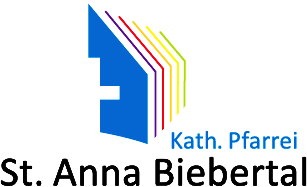 Angaben für das Firmkurswochenende Juni 2024Name u. Vorname Teilnehmer:in:  Liegt eine Allergie oder Unverträglichkeit vor?		Ja 	Nein Müssen regelmäßig Medikamente eingenommen werden?	Ja 	Nein Wenn Ja, welche?      Vegetarisches Essen? 	Ja 	Nein Im Hildegardishof gibt es Viererzimmer. Ich würde gerne mit folgenden Personen ein Zimmer teilen: Diese sorgeberechtigte Person ist telefonisch unter folgender Nummer zu erreichen:Mir ist bekannt, dass für Unfälle, höhere Gewalt oder Übertretung der Regeln eintreten, keine Verantwortung seitens des Veranstalters übernommen wird.Datum und Unterschrift eines Erziehungsberechtigten